Žádost o poskytnutí služby sociální rehabilitace Jméno a příjmení zájemce:…..……………………………….……………………… Datum narození:……..………………….. Trvalý pobyt:………………………………………………………………………………..………………………………………………….....Kontakt:……………………………………………………………………………………………………………………………………………...Odkud jste získal/a informace o naší sociální službě?   od sociálního pracovníka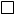    z internetu   od známých   ………………………………………………………….Odkud přicházíte?   z krizové pomoci   z azylového domu   z ubytovny   ………………………………………………………….Co potřebujete a chcete řešit v rámci služby sociální rehabilitace?  finance (dávky, důchod, dluhy, hospodaření s financemi)  rozvoj komunikačních dovedností (v rodině, na úřadech, v zaměstnání apod.)  práci (najít si práci, rekvalifikaci)  naučit se pracovat s počítačem   péči o děti (školní povinnosti dětí, trávení volného času)  zajištění lékaře (dětský lékař, praktický lékař pro dospělé, zubař)  bydleníS čím Vám ještě můžeme pomoci?Spolupracujete s nějakou jinou sociální službou, úřady na řešení Vaší současné situace?Žádost je vedena v evidenci zájemců po dobu 6 měsíců, pokud není aktualizovaná, je z evidence vyřazena.Prohlašuji, že jsem byl v souvislosti s nařízením Evropského parlamentu a Rady EU č. 2016/679 ve znění pozdějších změn a dodatků o ochraně osobních údajů informován o tom, které osobní údaje a v jakém rozsahu o mé osobě Charita Ostrava zpracovává a rovněž jsem byl informován o svých právech, které v souvislosti s ochranou osobních údajů mohu uplatnit. Datum podání žádosti: …………………………….                               Podpis zájemce…………………………………………Datum vyřízení žádosti: ………………………………     Žádost zařazena do Evidence zájemců: ………………………………………………..…………………………………………..     Nezařazena do evidence (důvod):…………………………………....................................................................…………………………………………..…………………………………………………….………………………………………………………….……………….………………………………….                                                                ………………………………………………….    podpis sociálního pracovníka                                               		   podpis vedoucího střediskaZáznam o aktualizaci:Datum:Datum: